北海道山岳連盟　２０２３年度 夏山講習会part３のご案内芽室岳1,753ｍに登ろう　　　　　　　　　　　　　　　　　　　　　　　　　　　　北海道山岳連盟普及委員会　芽室岳は、日高山脈襟裳国立公園の指定を予定している山脈の北に位置し、南嶺には、伏美岳、ピパイロ岳、十勝ホロシリ、札内岳が見え、北部には夕張岳や芦別、富良野、大雪連峰が一望できる中上級者に人気がある山です。　今回はゆっくり登ります。個人でテントも泊れますが教室に泊まれ炊事室もあります。期　　日　令和5年9月9日（土）～10日（日）集合場所　清水町少年自然の家（清水町羽帯南１０線94）　町営牧場・千年の森手前参集人数　15人参 加 費　6,000円（道岳連会員5,000円）事前振込日　　程　　　9日　15：00　清水町青少年自然の家集合　　　　　15：30　受付、開講式、各自テント設営研修　　　　　17：00　各自炊事（炊事室）、懇親会 (研修室)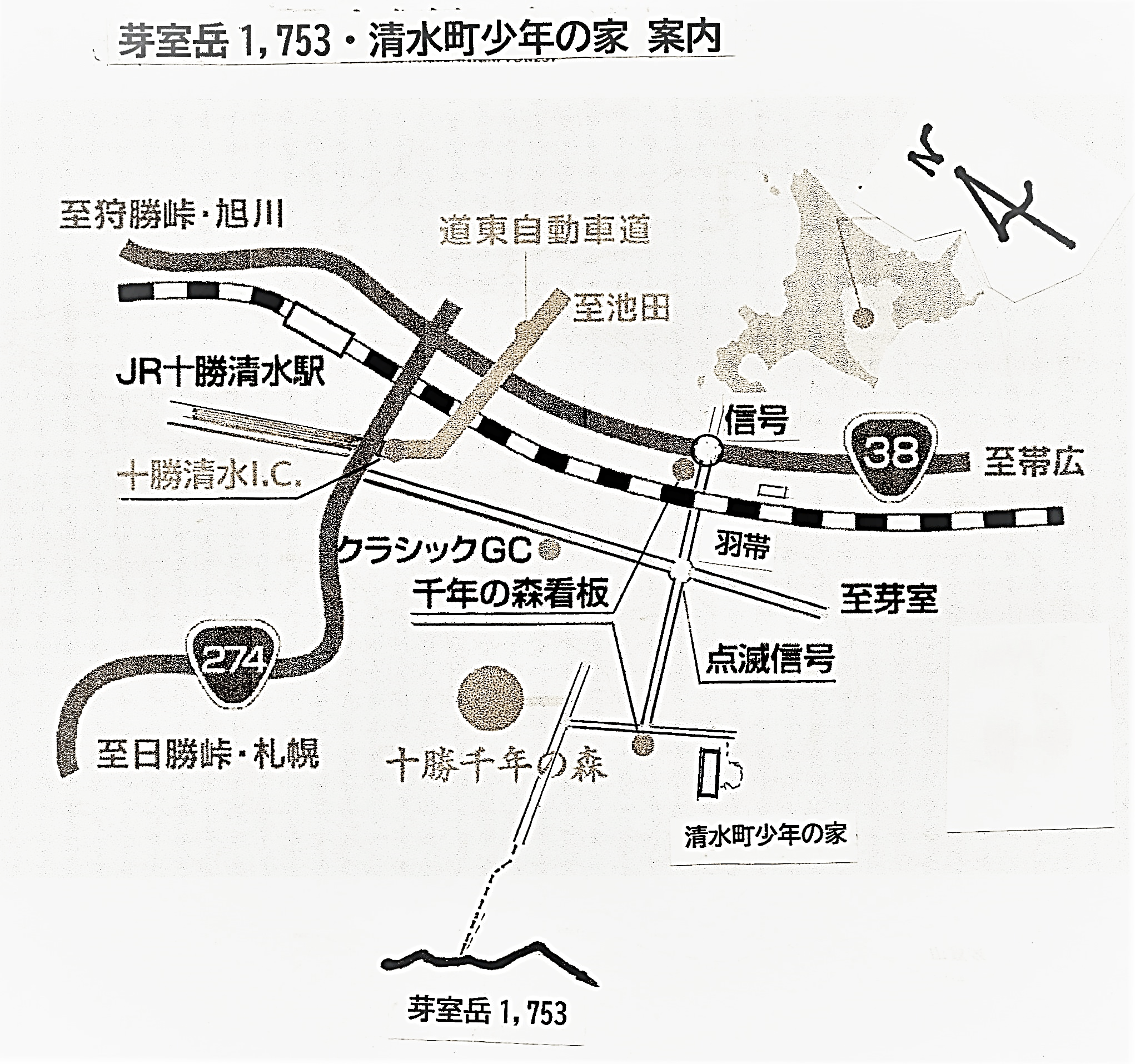 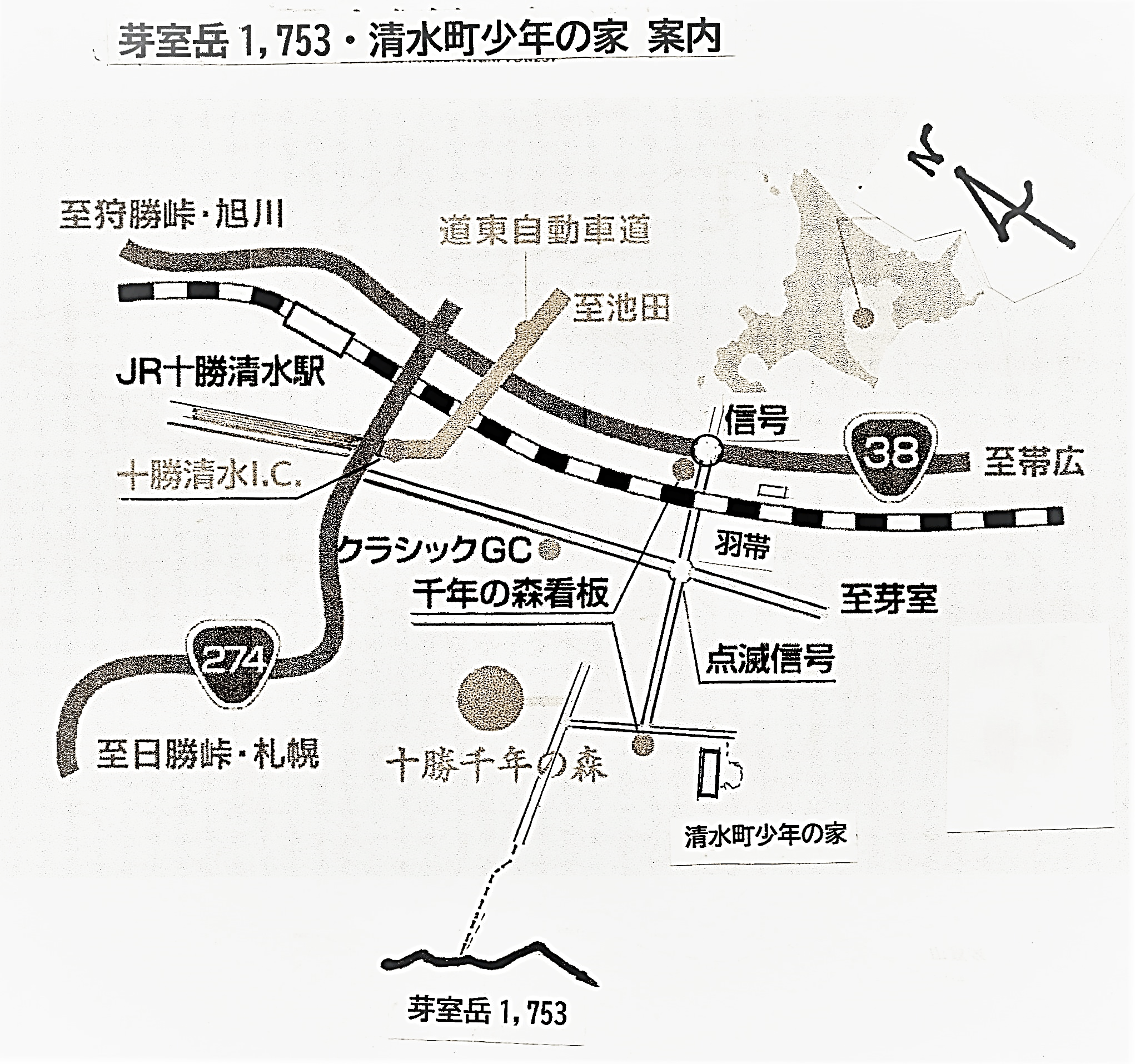 　 10日　 5：00 　起床、各炊事、撤収、施設掃除　　　　　6：30　 宿泊地出発　　　　　7：00   登山開始　　　　　11：30　芽室岳山頂　　　　　15：30　登山口解散持 ち 物　夏山一般装備、雨具、行動食、　　　　　自炊用具、食糧、シュラフ、テント他施設概要　学校跡（研修室、宿泊室、炊事室、グランド）注意事項　集合時のマスク着用、検温、手の消毒申込み　　令和５年８月20日（日）まで　　　　　北海道山岳連盟　齊 藤 邦 明　　　　　ＴＥＬ　：　０１５５-４２-４１７５（FAX）          携帯電話：　０９０-９０８３-６７９１PCメール：　2uy3cf@bma.biglobe.ne.jp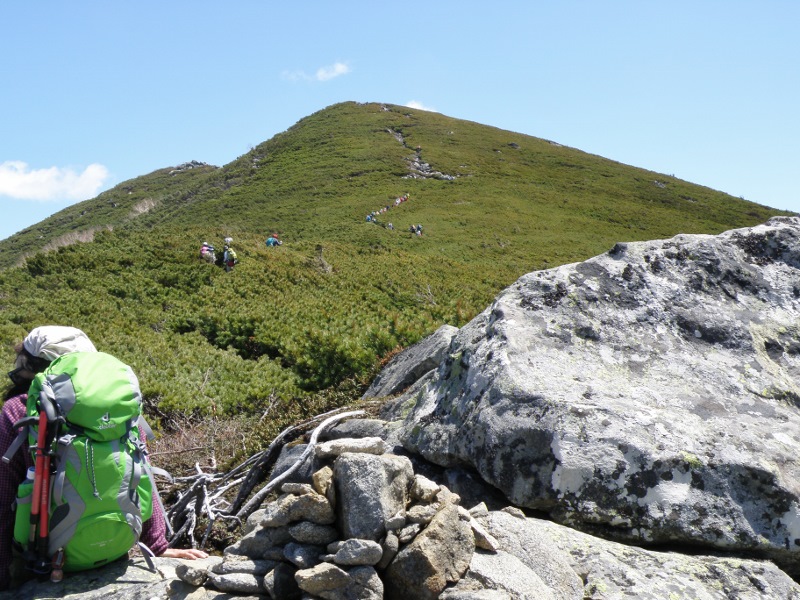 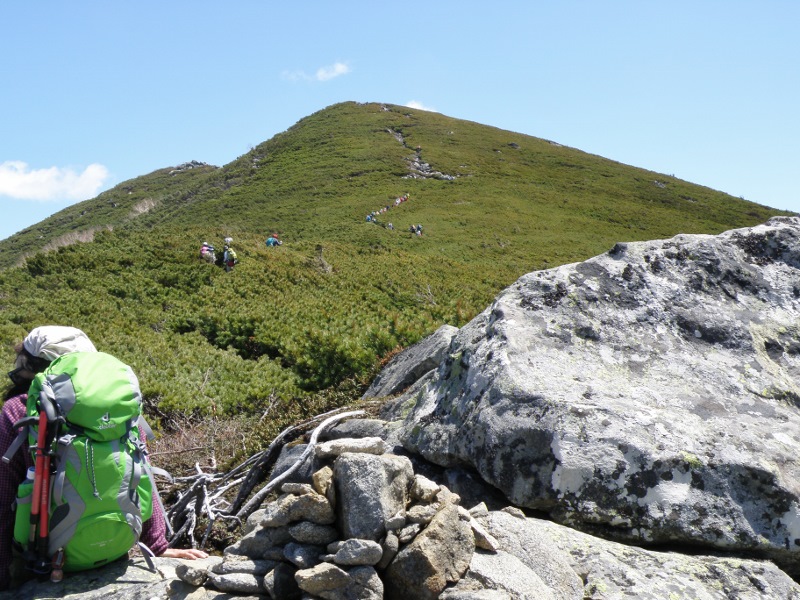 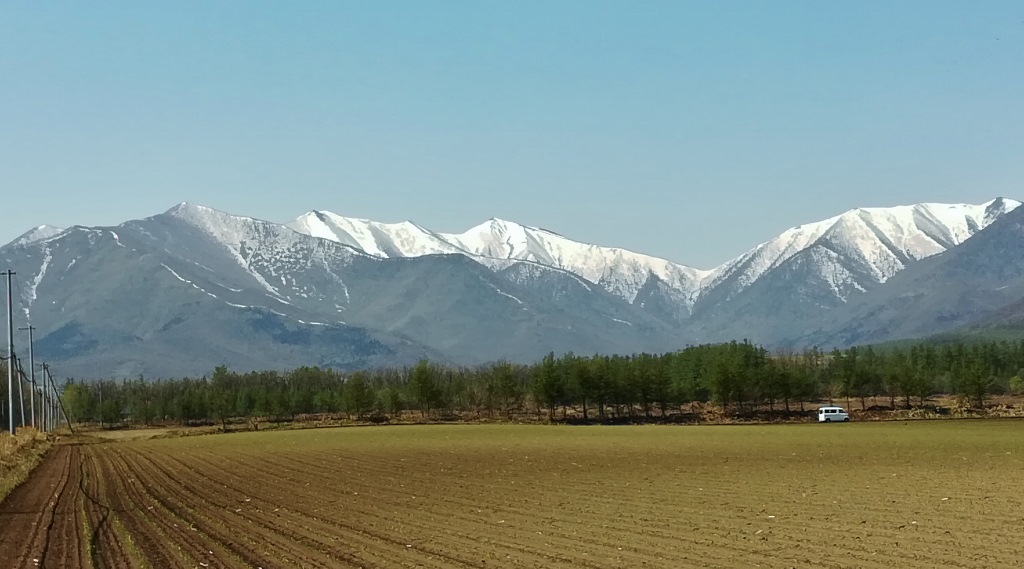 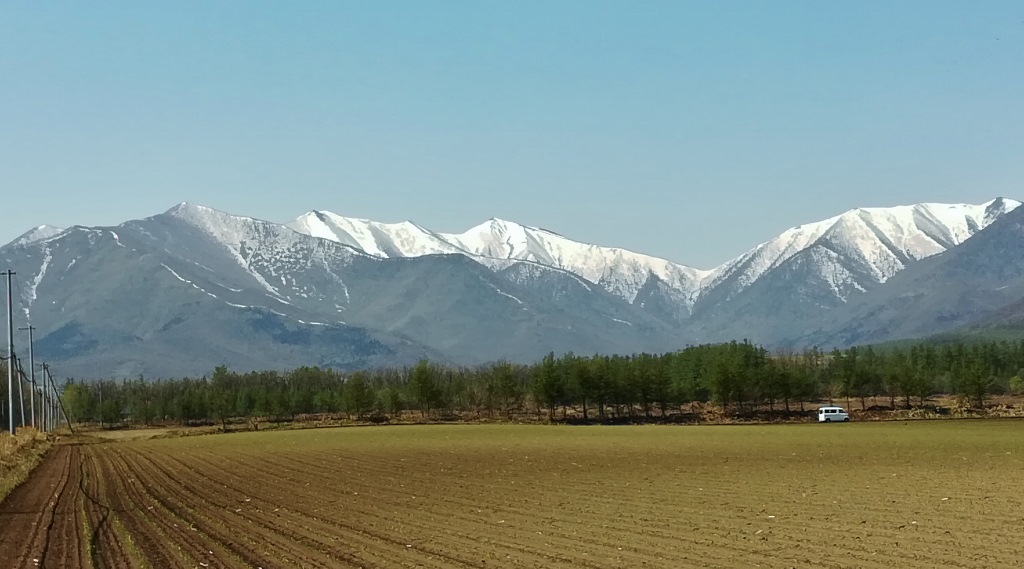 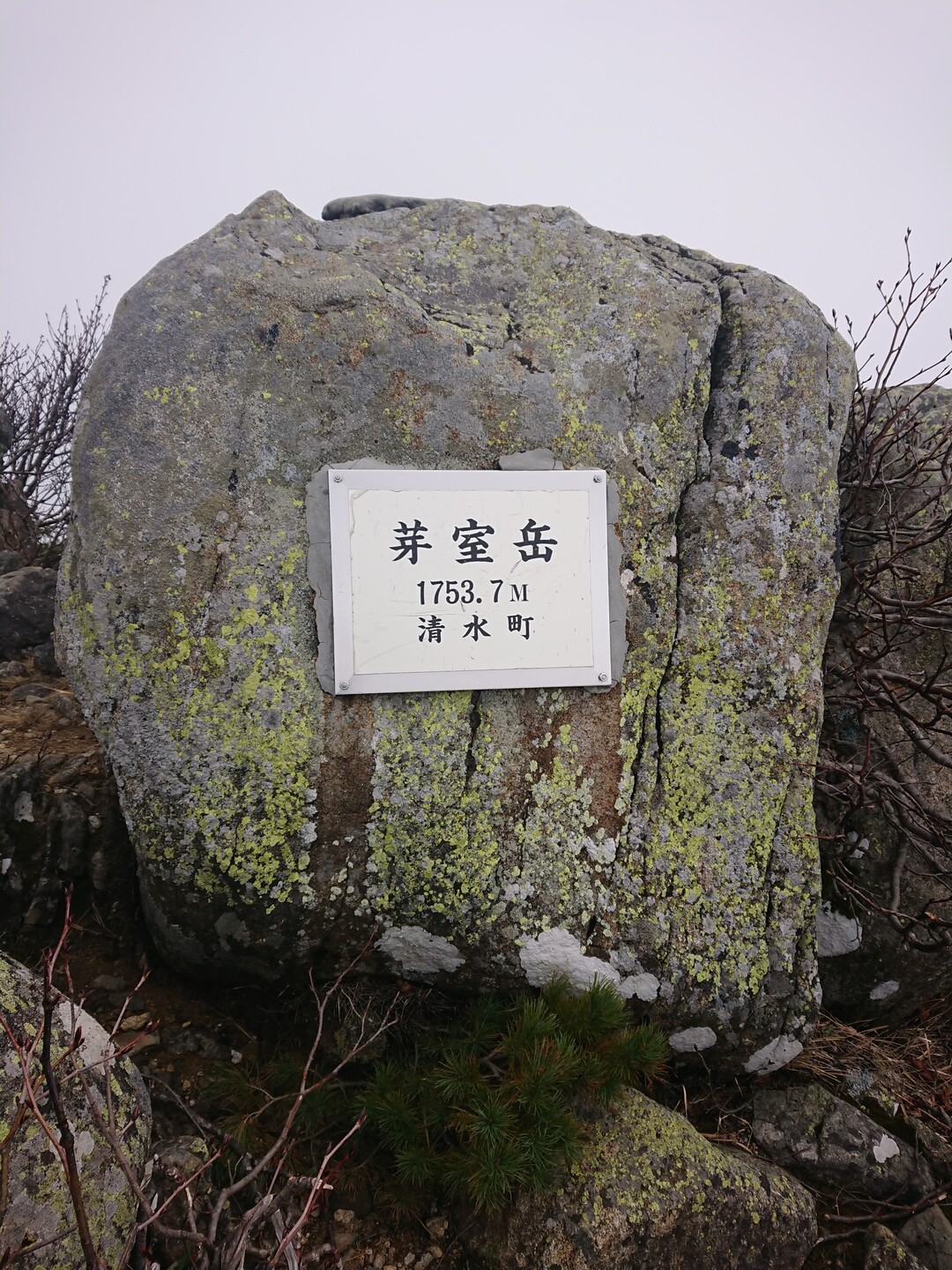 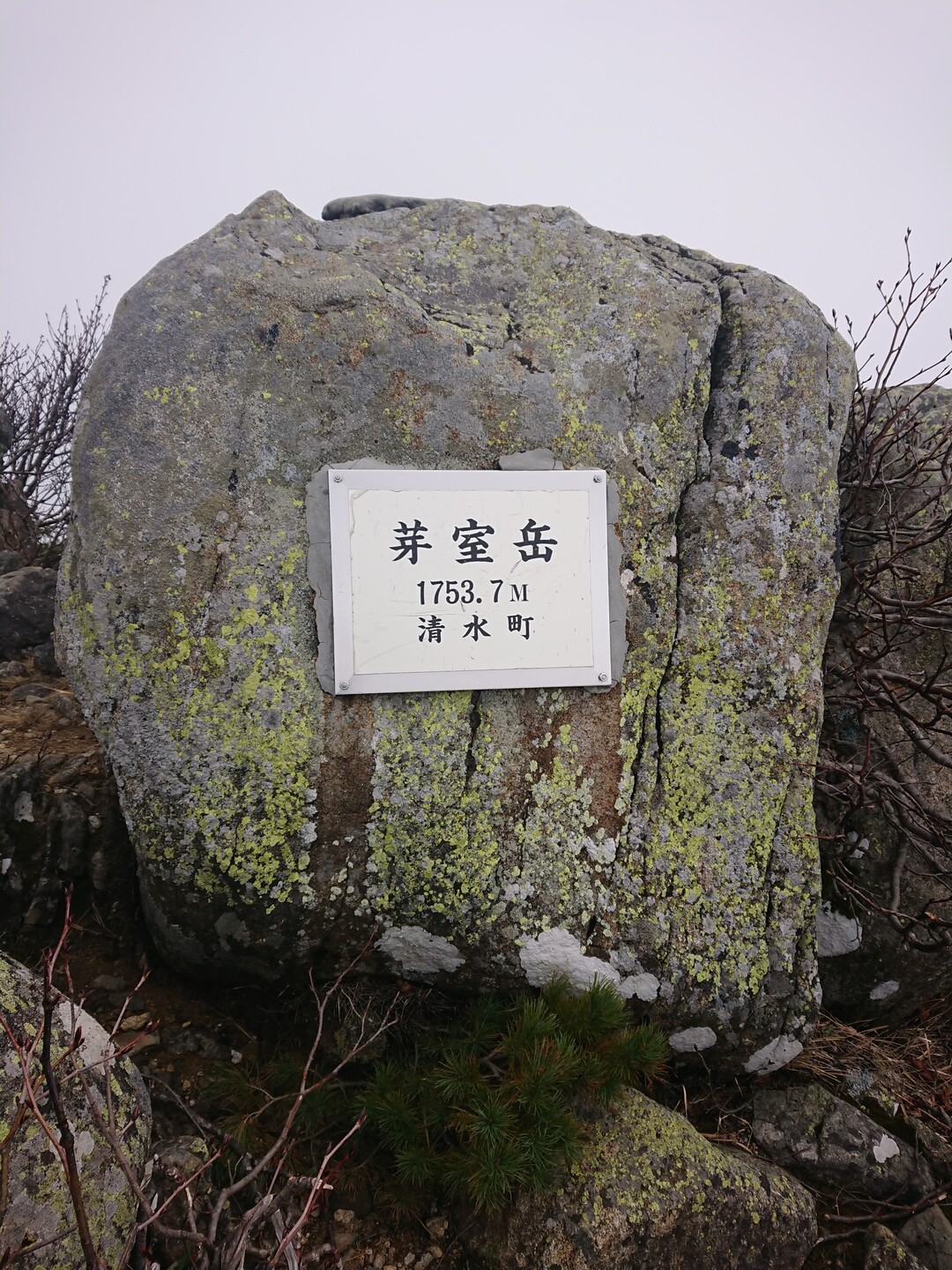 ２０２３年度 夏山講習会part３ 芽室岳登山申込み日　　時　　令和５年9月9日（土）～10日（日）会　　場　　芽室岳参 加 料    6,000円　（道岳連会員5，000円）　直前のキャンセルは負担ねがいます氏　　名　　　　　　　　　　　　（男・女）　　所属山岳会　　　　　　　　　　　（個人）生年月日　　　　　年　　月　　日生　住　　所　〒　　　　　　　　　・　　　　　　　　　　　　　　　　　　　　　　　　　　　　電話（Ｆ）　　　　　　　　　　　　　　Ｅメール　    　　　　　　                　　　  緊急連絡先　　　　　　　　　　続柄　　　　　　電話番号　　　　　　　　　　　　　　　　最近の山歴　　　　　　　　　　　　　　　　　　　　　　　　　　　　　　　　　　　　　　締め切り　　８月20日が締め切りになりますが、定員になり次第締め切ります。受付連絡先　　北海道山岳連盟　齊 藤 邦 明              〒 080-0143 　音更町字音更西１線１７番地電話（FAX）：　０１５５-４２-４１７５　　　　　　　　携帯電話　：　０９０-９０８３-６７９１PCメール ： 　2uy3cf@bma.biglobe.ne.jp参加費振込先　名義　　　　　　北海道山岳連盟　　　　　　　ゆうちょ銀行　　記号　19050  口座番号39987961　　　　　　　他の金融機関　　店番号　908　口座番号 3998796」申込フォームをスマホ利用で申し込みの方はQRコードを読み込んでください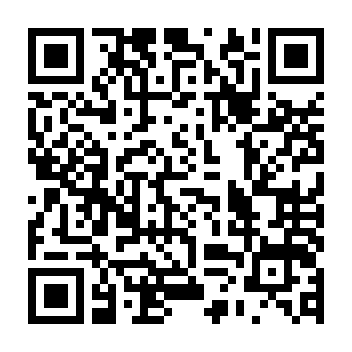 申込フォームをPC利用で申し込みの方は下記のURLをクリックしてくださいhttps://forms.gle/h1o94xp4chhmcmgj7